S1 feladatlapJó érzéssel tölt el bennünket, amikor rájövünk, hogy valami közös bennünk. Készítsetek csoportkalapot az osztályban található papírokból és tegyétek fel a fejetekre! Mindenkinek legyen kalapja és minden kalap legyen egyforma! A kalap formája, alakja tetszőleges.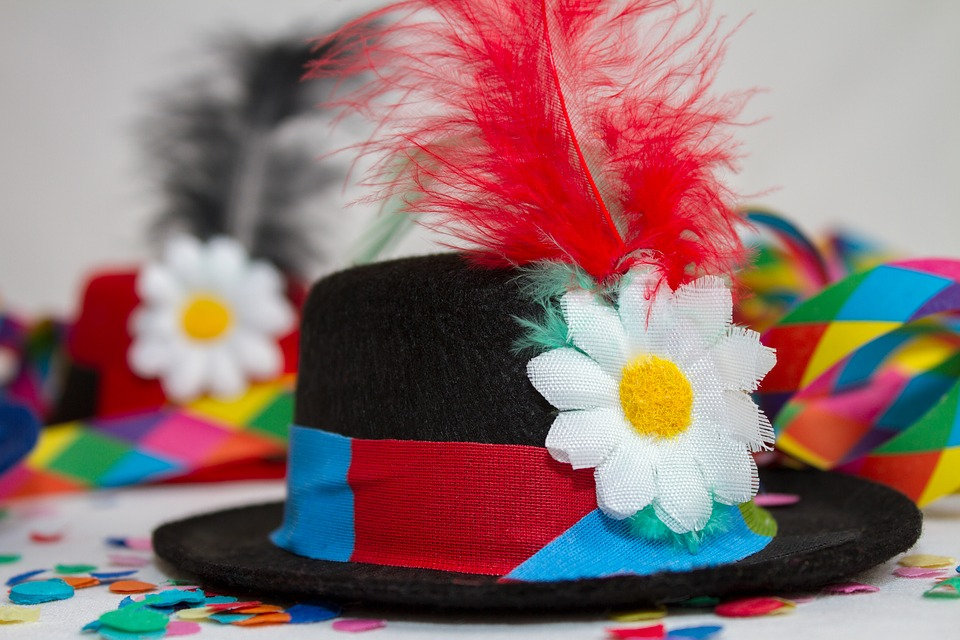 https://pixabay.com/hu/kalap-carneval-karnev%C3%A1l-f%C3%A9l-3075875/